Гендерное воспитание детей дошкольного возраста.Подготовила: Щуренкова О.Е."Именно семья дарит человеку два священных первообраза, которые он носит в себе всю жизнь и в живом отношении к которым, растёт его душа и крепнет его дух: первообраз его матери, несущий любовь, милость и защиту; и первообраз благого отца, дарующего питание, справедливость и разумение. 
Горе человеку, у которого в душе нет места для этих ведущих первообразов, этих живых символов и в то же время творческих источников духовной любви и духовной веры!"
И.А. Ильин     Многими педагогами, психологами, врачами справедливо подчеркивается, что  мужчину в мальчике и женщину в девочке нужно воспитывать с раннего детства.     Гендерное воспитание – это формирование у детей представлений о настоящих мужчинах и женщинах, а это необходимо для нормальной и эффективной социализации личности. Под влиянием воспитателей и родителей дошкольник должен усвоить половую роль, или гендерную модель поведения, которой придерживается человек, чтобы его определяли как женщину или мужчину.      В основе гендерного воспитания лежит нравственное воспитание, общие цели которого одинаковы для представителей обоих полов, но личностные качества мальчиков и девочек дифференцированы. Главные задачи гендерного воспитания – формировать в детях качества мужественности и женственности и готовить их к выполнению в будущем соответствующих полу социальных ролей; воспитывать культуру взаимоотношений между девочками и мальчиками.     И в современном мире остаётся востребованным воспитание традиционно женских качеств (мягкости, женственности, заботливого отношения к окружающим). В мальчиках же, напротив, нельзя воспитывать только мужские качества, потому что действительность потребует от них терпимости, отзывчивости, умение прийти на помощь.
     Образовательные задачи полового гендерного воспитания и разнополого воспитания в детском саду:
- воспитывать у дошкольников необратимый интерес и положительное отношение к своему гендеру. Закладывать основы осознания своих особенности, и то, как они воспринимаются окружающими, советовать строить личное поведение с учетом возможных реакций других людей; 
-  воспитывать у дошкольника интерес и хорошее отношение к окружающим людям;
-  развивать у дошкольника представление о себе и других людях как лиц физических и социальных со своими достоинствами и недостатками, типичными и индивидуальными особенностями;
-  развивать чуткость и эмпатию, умение чувствовать и распознавать состояние и настроение окружающих людей. Вести себя в соответствии с ними, уметь управлять своими эмоциями и поведением ;
-  обогащать знания о своей семье, роде, семейных реликвиях, традициях, знакомить с основными функциями семьи как психологической группы и социального института;
-  закладывать основы будущих социальных и гендерных ролей, объяснять особенности их исполнения, воспитывать положительное отношение к разным социальным гендерным ролям, к необходимости их существования;
-  углублять знания детей о содержании понятий «мальчик», «девочка», о делении всех людей на мужчин и женщин. Содействовать половой и гендерной идентификации, правильно и компетентно реагировать на проявление сексуального развития детей разных полов.
     Гендерное воспитание призвано не только помочь детям осознать себя представителем того или иного пола. Актуальность гендерного воспитания состоит в том, чтобы сформировалось у ребёнка устойчивое понятие своего пола- Я девочка; Я мальчик. И так будет всегда.
     Гендерное воспитание в ДОУ призывает к тому, что нам всем хочется, чтобы и мальчики демонстрировали не только несгибаемую волю и мускулы. Мы также желаем, чтобы мальчики и мужчины по ситуации проявляли бы доброту, были бы мягкими, чуткими, умели демонстрировать заботу по отношению к другим людям, уважали родных и близких. А женщины умели бы проявить себя, выстроить карьеру, но при этом не потерять свою женственность.
     Казалось бы, что гендерное воспитание в семье налажено с рождения. Ведь, как только родители узнают пол своего будущего ребёнка, они начинают готовиться и морально и физически к появлению или мальчика, или девочки. Покупают вещи по цвету, игрушки по полу. Но гендерное воспитание не имеет ничего общего со стереотипами: детские прогулочные коляски у мальчиков тёмные, а у девочек розовые.
     Разнополое воспитание в детском саду во многом будет опираться на индивидуальные особенности конкретного ребенка, зависеть от тех примеров поведения женщин и мужчин, с которыми маленький человечек постоянно сталкивается в семье.      Наиболее благоприятным возрастным периодом для начала гендерного воспитания является четвертый год жизни. Уже на четвёртом году жизни дети, чьё поведение соответствует правильному гендерному воспитанию, чувствуют себя отличающимися от противоположного пола.     В дошкольном возрасте игра является основным видом детской деятельности, именно в сюжетной игре происходит усвоение детьми гендерного поведения, поэтому подбор материалов и оборудования для игровой деятельности девочек и мальчиков мы уделяем особое внимание. При проведении работы по воспитанию детей с учётом их гендерных особенностей, предлагаем обратить внимание на следующее:•  на привлекательность игрового материала и ролевой атрибутики с целью привлечения детей к отражению в игре социально одобряемых образов женского и мужского поведения;•  на достаточность и полноту материала для игр, в процессе которой девочки воспроизводят модель социального поведения женщины - матери;•   на наличие атрибутики и маркеров игрового пространства для игр - «путешествий»,  в которых для мальчиков предлагается  возможность проиграть мужскую модель поведения.     Процесс одевания и раздевания кукол и мягких игрушек дети отождествляют с процедурой, с которой они постоянно сталкиваются в собственной жизни, что способствует осознанию ими человеческого смысла этого действия, и если вначале ребёнок просто воспроизводит в игре действия взрослых, то постепенно он начинает обозначать и называть свою роль: «Я - мама, Я - папа».     Когда у игрушек привлекательный вид, гораздо проще вызвать у девочек и мальчиков чувство симпатии к ним. В процессе игр с такими игрушками легче побуждать детей выражать по отношению к игрушке свои чувства: говорить ласковые слова, обнимать, заглядывать в глаза и. т. д. . Отражая в игре социально одобряемые образцы женского и мужского поведения по отношению к игрушкам - девочки и мальчики получают необходимое эмоциональное развитие.     Роль воспитателя состоит в том, что он ежедневно участвует в играх детей. При этом он руководит, как играми, в которых участвуют по желанию все дети, так и дифференцированно играет с девочками и мальчиками.     Кроме того, объяснив родителям необходимость развития детей в игровой деятельности, педагог может пригласить их для участия в играх детей, совместив, таким образом, включение родителей и детей в сюжетно - ролевую игру, что поможет родителю приобрести практические навыки, которыми в дальнейшем он сможет пользоваться, играя со своим ребёнком дома.     Часто взрослые порицают поведение мальчиков, когда они бегают, кричат, играют в войну. Но если учесть, что мальчикам физиологически нужно больше пространство для игр, что в игре они развиваются физически, учатся регулировать свою силу, игра им помогает разрядить скопившуюся энергию, то, возможно, причины для осуждения будет меньше. Просто предоставьте им пространство и следите, чтобы игры не носили агрессивного характера, для этого нужно научить играть мальчиков в солдат, лётчиков, моряков и создать для этого соответствующие условия. Так как мальчики очень любят разбирать игрушки, изучать их строение и конструкцию (а взрослые часто воспринимают это как намеренную порчу игрушек), при покупке игрушек для мальчиков нужно это учесть. Для игр девочкам требуется небольшое пространство. Организуя игровую среду, нужно об этом помнить. Желательно, чтобы всё, что может понадобиться для игры было рядом. Девочки чаще всего в играх осваивают роль мамы, поэтому необходимо, чтобы у них было достаточное количество кукол, колясок и прочей атрибутики. Так как у девочек лучше развита мелкая моторика, то им больше требуется мелких игрушек, атрибутов к играм.     Когда в игре будет, достигнут уровень развития, который характеризуется принятием роли и умением осуществлять в определённой последовательности ролевые действия, воспитатель может перейти к решению вопросов связанных с обучением девочек и мальчиков выполнения в игре социальных функций.     Очевидно, что воспитание детей с учётом их гендерных особенностей во многом будет определяться индивидуальными особенностями каждого ребенка, зависеть от тех образцов поведения женщин и мужчин, с которыми ребенок постоянно сталкивается в семье. Но это вовсе не означает, что воспитательное воздействие, оказываемое на девочку или мальчика в этом нежном возрасте, не повлияет на развитие личности.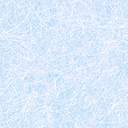 